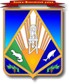 Пояснительная запискак проекту постановления администрации Ханты-Мансийского районаО внесении изменений в постановление администрации Ханты-Мансийского района от 07.02.2019 № 42 «Об утверждении Порядка предоставления субсидий субъектам малого и среднего предпринимательства в рамках реализации муниципальной программы развития малого и среднего предпринимательства на территории Ханты-Мансийского района» (далее – проект постановления)        В соответствии с постановлением Правительства Российской Федерации  от 12 сентября 2019 г. N 1187 «О внесении изменений в общие требования к нормативным правовым актам, муниципальным правовым актам, регулирующим предоставление субсидий юридическим лицам (за исключением субсидий государственным (муниципальным) учреждениям), индивидуальным предпринимателям, а также физическим лицам – производителям товаров, работ, услуг», проектом постановления вносятся соответствующие изменения в постановление администрации Ханты-Мансийского района от 07.02.2019 № 42 «Об утверждении Порядка предоставления субсидий субъектам малого и среднего предпринимательства в рамках реализации муниципальной программы развития малого и среднего предпринимательства на территории Ханты-Мансийского района».       На основании протокола заседания Совета по вопросам развития инвестиционной деятельности при администрации Ханты-Мансийского района от 19.09.2019 года, предусматривается дополнительная мера поддержки для субъектов малого и среднего предпринимательства, осуществляющих деятельность в сфере агропромышленного комплекса, а именно компенсация части затрат, связанных с организацией санитарно-защитных зон вокруг сельскохозяйственных объектов и производств, в размере не более 30 процентов от стоимости работ и не более 200 тыс. рублей на одного Субъекта в год.Проект постановления в установленном порядке размещен на официальном сайте администрации района hmrn.ru в разделе «Документы» - «Нормативно-правовые акты администрации района» - «Общественная экспертиза».Принятие Проекта не повлечет дополнительных расходов из бюджета Ханты-Мансийского района.Проект не содержит сведения, содержащие государственную и иную охраняемую законом тайну, сведения для служебного пользования, а также сведения, содержащие персональные данные.Утвержденный правовой акт будет опубликован в районной газете «Наш район» и размещен на официальном сайте администрации района.Исполнитель:начальник управления реального сектораэкономики комитета экономической политикиНиколаева Юлия Владимировна, тел.:8(3467)35-27-65муниципальное образование«Ханты-Мансийский район»Ханты-Мансийский автономный округ – Югра (Тюменская область)КОМИТЕТ ЭКОНОМИЧЕСКОЙ ПОЛИТИКИадминистрации Ханты-Мансийского района628002,  г.Ханты-Мансийск,ул.Гагарина, 214Телефон: 35-27-61, факс: 35-27-62E-mail:econom@hmrn.ru[Номер документа][Дата документа]И.о.председателя комитета ДОКУМЕНТ ПОДПИСАН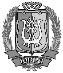 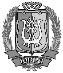 ЭЛЕКТРОННОЙ ПОДПИСЬЮСертификат  [Номер сертификата 1]Владелец [Владелец сертификата 1]Действителен с [ДатаС 1] по [ДатаПо 1]Ю.В.Николаева